    Ҡарар                          РЕШениеОб утверждении  проекта   отчета об исполнении бюджета сельского поселения Ташлинский сельсовет муниципального района Альшеевский район Республика Башкортостан за 2016 годСовет  сельского поселения Ташлинский сельсовет муниципального районаАльшеевский район РБ решил:                 1.Утвердить проект решения Совета сельского поселения Ташлинский сельсовет муниципального района Альшеевский район Республики Башкортостан об  утверждении  отчета об исполнении бюджета сельского поселения Ташлинский сельсовет муниципального района Альшеевский район Республики Башкортостан 2016 год по доходам в сумме 1931058,28 рублей или 104,6 процентов и  по расходам 1949716,77 рублей  или 100,0 %  согласно приложениям №1,2.                   2.Обнародовать настоящее решение  на информационном стенде в здании администрации сельсовета.Глава сельского поселения                                           И.Р.Мавлияров                               с.Ташлыот «20» апреля 2016г.№84БАШКОРТОСТАН РЕСПУБЛИКАҺЫ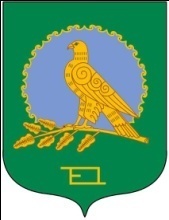 ӘЛШӘЙ РАЙОНЫМУНИЦИПАЛЬ РАЙОНЫНЫҢТАШЛЫ АУЫЛ СОВЕТЫАУЫЛ БИЛӘМӘҺЕСОВЕТЫ(Башҡортостан РеспубликаһыӘлшәй районыТашлы ауыл советы)СОВЕТСЕЛЬСКОГО ПОСЕЛЕНИЯТАШЛИНСКИЙ СЕЛЬСОВЕТМУНИЦИПАЛЬНОГО РАЙОНААЛЬШЕЕВСКИЙ РАЙОНРЕСПУБЛИКИ БАШКОРТОСТАН(Ташлинский сельсовет Альшеевского районаРеспублики Башкортостан)